How to access to homework on OntrackFirst, go to “OnTrack”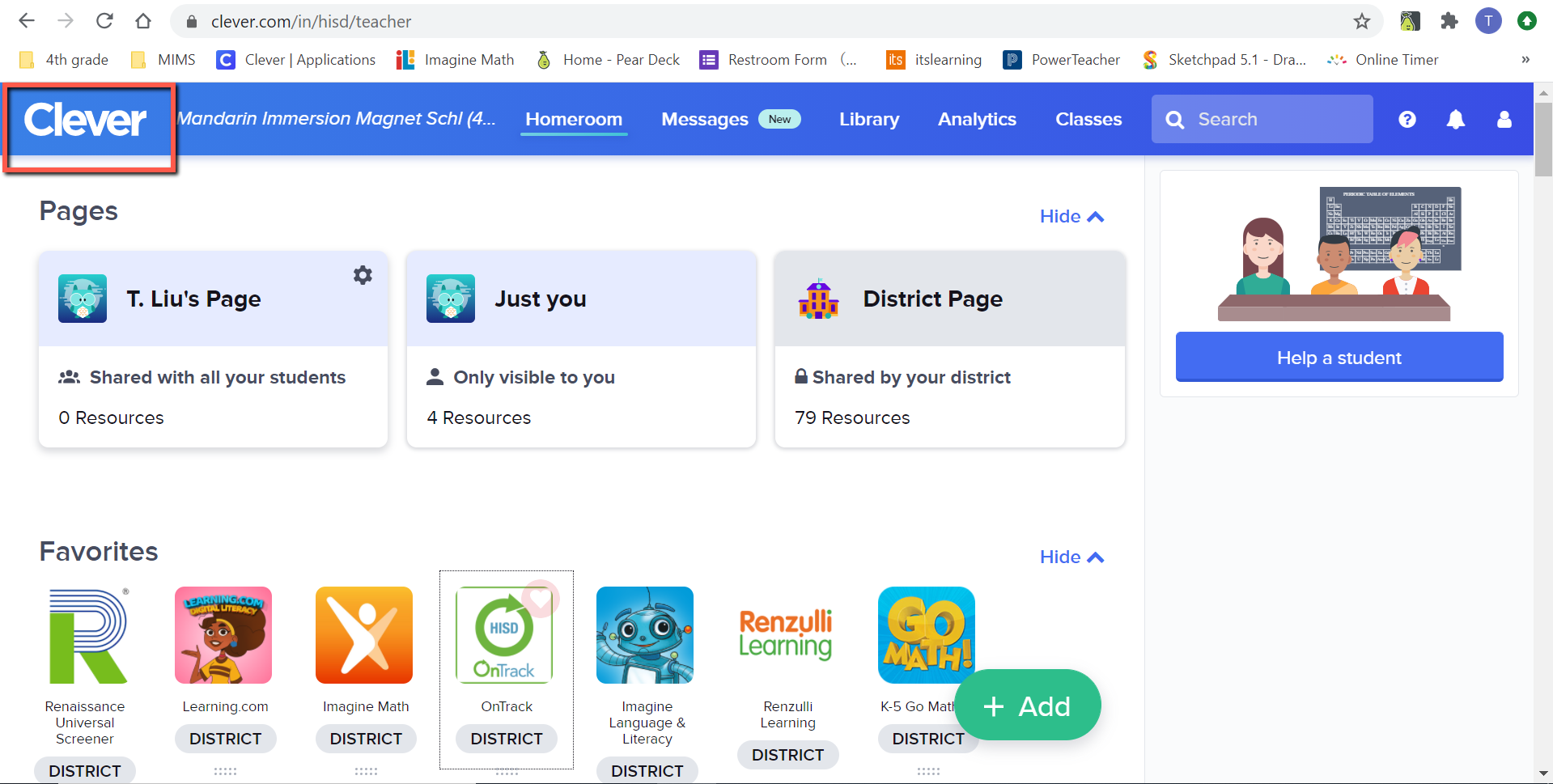 Find section: assessment. That’s where you can find “OnTrack”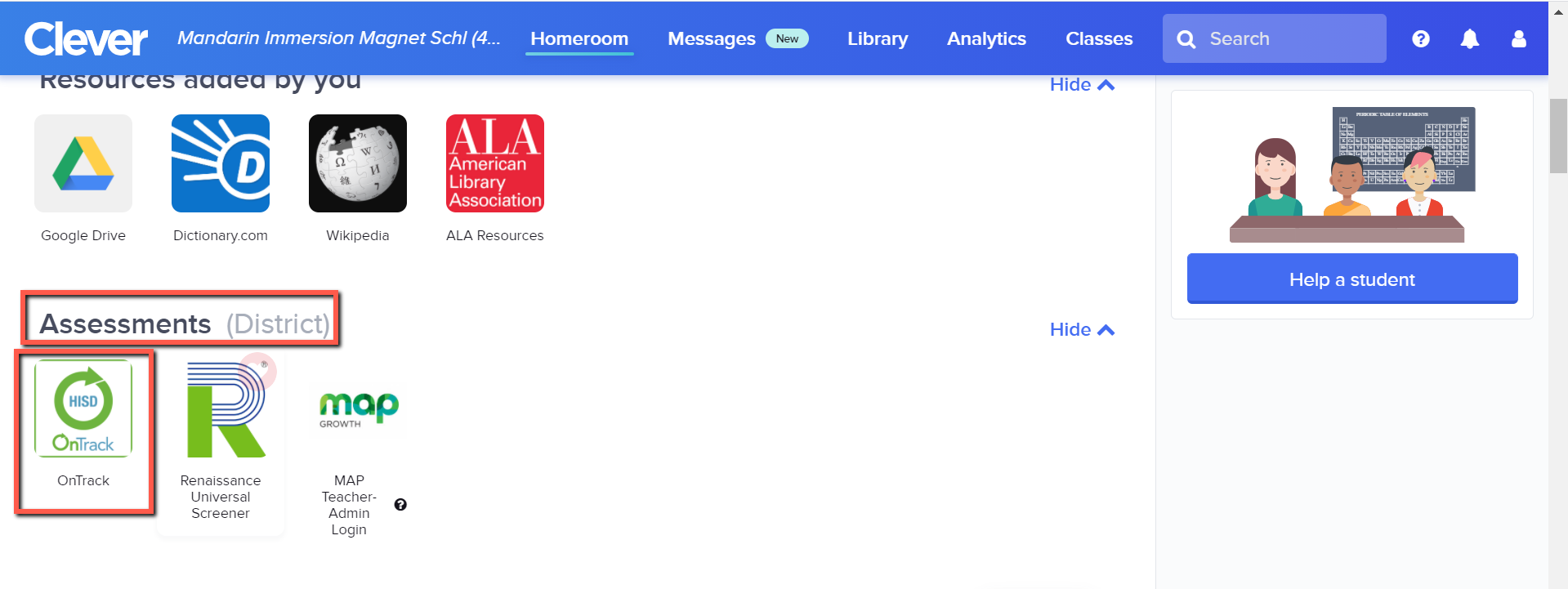 Click “OnTrack”, it’ll lead you to the main page. Click “assessment” to find the homework.